Энгельсский технологический институт (филиал) федерального государственного бюджетного  образовательного учреждениявысшего образования  «Саратовский государственный технический университет имени Гагарина Ю.А.»Кафедра «Естественные и математические науки»РАБОЧАЯ ПРОГРАММАпо дисциплинеБ.1.2.5 «Сети и телекоммуникации»направления подготовки 09.03.01 «Информатика и вычислительная техника»профиль «Программное обеспечение средств вычислительной техники и автоматизированных систем»форма обучения –  очнаякурс – 2семестр –  4зачетных единиц – 3часов в неделю – 3всего часов – 108в том числе:лекции – 16коллоквиумы – нетпрактические занятия – 32лабораторные занятия – нетсамостоятельная работа – 60зачет – 4 семестрэкзамен – нетРГР – неткурсовая работа – неткурсовой проект – нет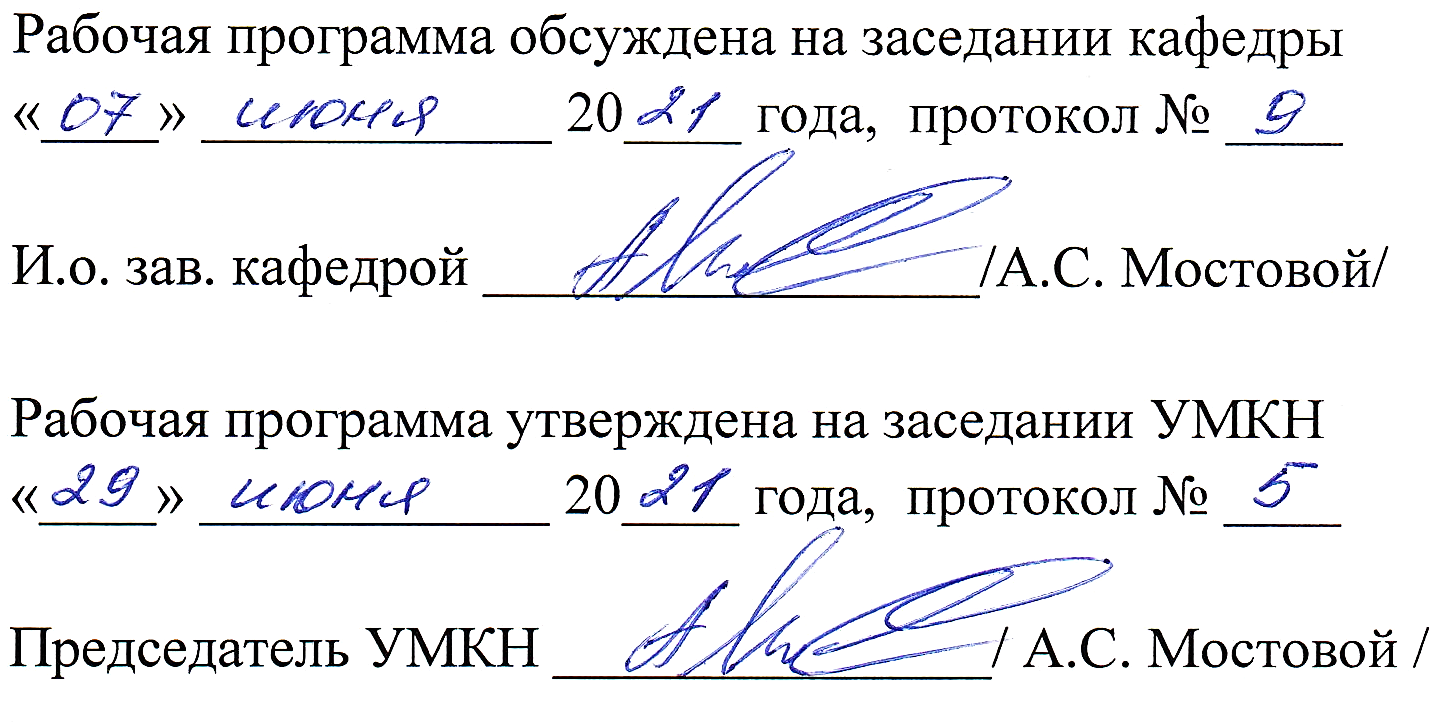 Энгельс 20211. Цели и задачи дисциплины	Цель преподавания дисциплины: приобретение компетенций, знаний, умений и навыков в области сетей ЭВМ и телекоммуникационных систем. 	Задачи изучения дисциплины: - освоение теоретических аспектов проектирования и создания сетей ЭВМ и телекоммуникационных систем, - приобретение практических навыков в планировании и создании таких систем, - приобретение практических навыков по настройке программных и аппаратных средств обеспечения таких систем.2. Место дисциплины в структуре ОПОП ВОДисциплина Б.1.2.5 «Сети и телекоммуникации» представляет собой дисциплину вариативной части блока дисциплин основной профессиональной образовательной программы бакалавриата по направлению подготовки 09.03.01 «Информатика и вычислительная техника».Перечень дисциплин, усвоение которых студентами необходимо для усвоения данной дисциплины: «Математика», «Информатика», «Физика», «Операционные системы».Студенты должны знать арифметику в двоичной системе счисления,  стандартную модель взаимодействия открытых систем ISO, основы логического вывода, основы оптики, основы распространения электромагнитных колебаний, основы электротехники и электроники, состав, устройство и принципы работы вычислительного устройства и периферийных устройств, принципы программного управления, назначение, функции и организацию операционных систем. Студенты должны иметь практические навыки настройки операционных систем с использованием графического интерфейса и интерфейса командной строки.3. Требования к результатам освоения дисциплины	Изучение дисциплины Б.1.2.5 «Сети и телекоммуникации» направлено на формирование следующих компетенций ОПК-3,5,7: В результате освоения дисциплины студент должен:3.1. Знать: принципы построения сетевого взаимодействия, архитектуру и принципы функционирования коммуникационного оборудования, стандарты информационного взаимодействия систем3.2. Уметь: работать со стандартными контроллерами устройств (графическим адаптером, клавиатурой, мышью, сетевым адаптером)3.3. Владеть: навыком изучения технической документации по целевому аппаратному средствуПеречень планируемых результатов обучения по дисциплине, соотнесенных с планируемыми результатами освоения образовательной программы:4. Распределение трудоемкости (час.) дисциплины по темами видам занятий 5. Содержание лекционного курса6. Содержание коллоквиумов Не предусмотрены учебным планом7. Перечень практических занятийПеречень лабораторных работНе предусмотрены учебным планом9. Задания для самостоятельной работы студентов10. Расчетно-графическая работаНе предусмотрена учебным планом11. Курсовая работаНе предусмотрена учебным планом12. Курсовой проектНе предусмотрен учебным планом13. Фонд оценочных средств для проведения промежуточной аттестации обучающихся по дисциплинеВ процессе освоения образовательной программы у обучающегося в ходе изучения дисциплины «Сети и телекоммуникации» должны быть сформированы следующие  компетенции ОПК-3,5,7.Карта компетенции ОПК-3: способность решать стандартные задачи профессиональной деятельности на основе информационной и библиографической культуры с применением информационно- коммуникационных технологий и с учетом основных требований информационной безопасности.Карта компетенции ОПК-5: Способность инсталлировать программное и аппаратное обеспечение для информационных и автоматизированных системКарта компетенции ОПК-7: Способен участвовать в настройке и наладке программно-аппаратных комплексовУровни освоения компетенции ОПК-3Уровни освоения компетенции ОПК-5Уровни освоения компетенции ОПК-7Вопросы для зачета14. Образовательные технологииРеализация компетентностного подхода предусматривает использование в учебном процессе активных и интерактивных форм проведения занятий в сочетании с внеаудиторной работой с целью формирования и развития профессиональных навыков обучающихся. В учебном процессе при изучении дисциплины используются следующие формы проведения занятий: лекции с изложением определений основных понятий, изучаемых в рамках дисциплины, демонстрацией последовательности выполнения этапов макетирования; практические занятия связаны с непосредственной работой с манекеном, для формирования навыков выполнения этапов выполнения наколки изделий простых и сложных форм, оформления чертежей; индивидуальные и коллективные консультации с активным участием обучающихся по наиболее сложным частям теоретического  и практического материала дисциплины;самостоятельная работа по выполнению заданий по основным разделам дисциплины.15. Перечень учебно-методического обеспечения для обучающихся по дисциплине:Чекмарев, Ю. В. Вычислительные системы, сети и телекоммуникации / Ю. В. Чекмарев. — 2-е изд. — Саратов : Профобразование, 2019. — 184 c. — ISBN 978-5-4488-0071-9. — Текст : электронный // Электронно-библиотечная система IPR BOOKS : [сайт]. — URL: https://www.iprbookshop.ru/87989.html (дата обращения: 01.09.2021). — Режим доступа: для авторизир. пользователейТопорков, С. С.    Компьютерные сети для продвинутых пользователей [Электронный ресурс] / С. С. Топорков. - Москва : ДМК Пресс, 2009. - 192 с. - ISBN 5-94074-093-6 Режим доступа: https://e.lanbook.com/book/1170 Проскуряков, А. В.    Компьютерные сети. Основы построения компьютерных сетей и телекоммуникаций [Электронный ресурс] : учебное пособие / Проскуряков А.В. - Москва : Издательство ЮФУ, 2018. - 201 с. - ISBN 978-5-9275-2792-2 Режим доступа: http://www.iprbookshop.ru/87719.html Компьютерные сети [Электронный ресурс] : учебник / Карташевский В. Г. - Самара : Поволжский государственный университет телекоммуникаций и информатики, 2016. - 267 с. Режим доступа:    http://www.studentlibrary.ru/book/ISBN5940740936.html  Топорков, С. С. Компьютерные сети для продвинутых пользователей / Топорков С. С. - Москва : ДМК Пресс. - 192 с. (Серия "С компьютером на ты!") - ISBN 5-94074-093-6. - Текст : электронный // ЭБС "Консультант студента" : [сайт]. - URL : https://www.studentlibrary.ru/book/ISBN5940740936.html (дата обращения: 01.09.2021). -ПЕРИОДИЧЕСКИЕИЗДАНИЯ6. Int. J. Communication Networks and Distributed Systemsю./Editors in Chief: Dr. SudipMisra, Dr. Isaac Woungang, - Inderscience Publishers/ - ISSN online: 1754-3924, ISSN print: 1754-3916. - 8 issues per year.7. Networks/ Edited By: Dr. B. L. Golden and Dr. D. R. Shier. - Wiley Periodicals, Inc., A Wiley Company. - ISSN: 1097-0037интернет-ресурсы8. Компьютерные сети и телекоммуникации. Онлайн учебник. В. А. Ткаченко. Copyright © Обучение в Интернет, 2007 - 2011.AllRightsReserved. VladimirTkachenkoРежимдоступаhttp://www.lessons-tva.info/edu/telecom.html.16. Материально-техническое обеспечение дисциплины.	Для проведения занятий лекционного типа, групповых и индивидуальных консультаций, текущего контроля и промежуточной аттестации используется учебная аудитория, укомплектованная специализированной мебелью и техническими средствами обучения: 20 столов, 40 стульев; рабочее место преподавателя; мультимедийная доска;  проектор BENQ 631, системный блок (Atom2550/4Гб/500, клавиатура, мышь), подключенный в сеть с выходом в Интернет и доступом в информационно-образовательную среду ЭТИ (филиал) СГТУ имени Гагарина Ю.А., учебно-наглядные пособия, обеспечивающие тематические иллюстрации по рабочей программе дисциплиныПрограммное обеспечение: Microsoft Windows 7, Microsoft Office 2010 (Word, Excel, PowerPoint), GoogleChrome, ПО для мультимедийной доски.Учебная аудитория для проведения практических занятий, групповых и индивидуальных консультаций, текущего контроля, укомплектована специализированной мебелью и техническими средствами обучения: 12 столов, 12 стульев; рабочее место преподавателя; маркерная доска, 12 компьютеров (I 3/ 8 Гб/ 500), мониторы 24' BENQ, LG, Philips, клавиатура, мышь). Компьютеры объединены в локальную сеть с выходом в Интернет и доступом в информационно-образовательную среду ЭТИ (филиал) СГТУ имени Гагарина Ю.А., учебно-наглядные пособия, обеспечивающие тематические иллюстрации по рабочей программе дисциплины.Программное обеспечение: Microsoft Windows 7, Microsoft Office 2010 (Word, Excel, PowerPoint), MSDNAcademicAlliance (VisualStudio; Корпоративные серверы .NET: WindowsServer, SQLServer, ExchangeServer, CommerceServer, BizTalkServer, HostIntegrationServer, ApplicationCenterServer, Systems ManagementServer);   Graphical Network Simulator(GNS-3),   GoogleChrome.17. Дополнения и изменения в рабочей программеРабочая программа пересмотрена на заседании кафедры«____»_________ 202  ___ года, протокол № _________Зав. кафедрой _______________/_____________/Внесенные изменения утверждены на заседании УМКС/УМКН«_____»_________ 202 __ года, протокол № ____Председатель УМКН ________/______________/ Код и наименование компетенции(результат освоения)Код и наименование индикатора достижения компетенции (составляющей компетенции)ОПК-3. Способен решать стандартные задачи профессиональной деятельности на основе информационной и библиографической культуры с применением информационно- коммуникационных технологий и с учетом основных требований информационной безопасностиИД-1ОПК-3 Знает принципы, методы и средства решения стандартных задач профессиональной деятельности на основе информационной и библиографической культуры с применением информационно коммуникационных технологий и с учетом основных требований информационной безопасности.ОПК-3. Способен решать стандартные задачи профессиональной деятельности на основе информационной и библиографической культуры с применением информационно- коммуникационных технологий и с учетом основных требований информационной безопасностиИД-2ОПК-3 Умеет решать стандартные задачи профессионально деятельности на основе информационной и библиографической культуры с применением информационно- коммуникационных технологий и с учетом основных требований информационной безопасности.ОПК-3. Способен решать стандартные задачи профессиональной деятельности на основе информационной и библиографической культуры с применением информационно- коммуникационных технологий и с учетом основных требований информационной безопасностиИД-3ОПК-3 Имеет навыки подготовки обзоров, аннотаций, составления рефератов, научных докладов,  публикаций, и библиографии по научно-исследовательской работе с учетом требований информационной безопасности.ОПК-5. Способен инсталлировать программное и аппаратное обеспечение для информационных и автоматизированных системИД-1ОПК-5 Знает основы системного администрирования, администрирования СУБД, современные стандарты информационного взаимодействия систем.ОПК-5. Способен инсталлировать программное и аппаратное обеспечение для информационных и автоматизированных системИД-2ОПК-5 Умеет выполнять параметрическую настройку информационных и автоматизированных систем.ОПК-5. Способен инсталлировать программное и аппаратное обеспечение для информационных и автоматизированных системИД-3ОПК-5 Имеет навыки инсталляции программного и аппаратного обеспечения информационных и автоматизированных систем.ОПК-7. Способен участвовать в настройке и наладке программно-аппаратных комплексовИД-1ОПК-7Знает методику настройки и наладки программно-аппаратных комплексов.ОПК-7. Способен участвовать в настройке и наладке программно-аппаратных комплексовИД-2ОПК-7Умеет производить коллективную настройку и наладку программно-аппаратных комплексов.ОПК-7. Способен участвовать в настройке и наладке программно-аппаратных комплексовИД-3ОПК-7Имеет навыки коллективной настройки и наладки программно-аппаратных комплексовКод и наименование индикатора достижения компетенцииНаименование показателя оценивания(результата обучения по дисциплине)ИД-1ОПК-3 Знает принципы, методы и средства решения стандартных задач профессиональной деятельности на основе информационной и библиографической культуры с применением информационно коммуникационных технологий и с учетом основных требований информационной безопасности.Знает: принципы функционирования и устройство коммутаторов и маршрутизаторов;принцип многоуровневого функционирования компьютерных сетей на основе модели OSI;различные версии протокола Ethernet;алгоритмы функционирования протокола 802.1Q, STP, VTP;протокол IP, классы адресов, принципы расчета подсетей;технологии передачи данных по различным физическим средам передачи;особенности протоколов транспортного уровня TCP и UDP;ИД-2ОПК-3 Умеет решать стандартные задачи профессионально деятельности на основе информационной и библиографической культуры с применением информационно- коммуникационных технологий и с учетом основных требований информационной безопасности.Умеет: выполнять установку и настройку сетевого интерфейса персонального компьютера;проектировать и создавать локальные компьютерные сети организаций, включая соединение с Интернет; выявлять и устранять неисправности  локальных компьютерных сетей организаций, включая неисправности соединения с Интернет;ИД-3ОПК-3 Имеет навыки подготовки обзоров, аннотаций, составления рефератов, научных докладов,  публикаций, и библиографии по научно-исследовательской работе с учетом требований информационной безопасности.Владеет навыками:выполнять установку и настройку сетевого интерфейса персонального компьютера;проектирования и создания локальных компьютерных сетей организаций, включая соединение с Интернет; диагностики и устранения неисправностей  локальных компьютерных сетей организаций, включая неисправности соединения с Интернет;ИД-1ОПК-5 Знает основы системного администрирования, администрирования СУБД, современные стандарты информационного взаимодействия систем.Знает: основы системного администрирования сетевой инфраструктуры, современные стандарты сетевого взаимодействия на основе модели OSIИД-2ОПК-5 Умеет выполнять параметрическую настройку информационных и автоматизированных систем.Умеет: выполнять параметрическую настройку коммутаторов и маршрутизаторовИД-3ОПК-5 Имеет навыки инсталляции программного и аппаратного обеспечения информационных и автоматизированных систем.Владеет:Навыками инсталляции сетевого оборудования, коммутаторов, маршрутизаторов, первоначальной настройки сетевого оборудованияИД-1ОПК-7Знает методику настройки и наладки программно-аппаратных комплексов.Знает базовые методы настройки и наладки сетевого оборудованияИД-2ОПК-7Умеет производить коллективную настройку и наладку программно-аппаратных комплексов.Умеет анализировать техническую документацию на сетевое оборудование, производить настройку, наладку и тестирование коммутаторов и маршрутизаторовИД-3ОПК-7Имеет навыки коллективной настройки и наладки программно-аппаратных комплексовВладеет навыками проверки работоспособности компьютерных сетей№мо-ду-ля№неде-ли№ те-мыНаименованиетемыЧасыЧасыЧасыЧасыЧасы№мо-ду-ля№неде-ли№ те-мыНаименованиетемыВсегоЛек-цииЛабораторныеПрак-тичес-киеСРС12345678911-21Основные принципы построения сетей и телекоммуникационных систем 324-82013-52Локальные вычислительные сети(и телекоммуникационные каналы)386-122016-83Организация межсетевой передачи данных386-1220ВсегоВсегоВсегоВсего10816-3260№темыВсегочасов№лекцииТема лекции. Вопросы, отрабатываемые на лекцииУчебно-методическое обеспечение1234121Понятие сети и телекоммуникационной системы. Основные понятия и обобщенный состав вычислительной  сети. Общие параметры сетей: производительность, надежность, защищенность (безопасность), отказоустойчивость. Теоретические основы сетевых технологий. Сетевые стандарты и протоколы. Общие принципы моделирования сетей. Понятие открытой системы.[1,2,3,4,5]122Модели OSI и TCP/IP. Стеки протоколов. Стек OSI ISO. Стек TCP/IP. Структура блока данных протокола. Инкапсуляция данных в процессе передачи. Среда передачи данных и протоколы физического уровня. Физическая структура сети. Основные характеристики физических линий связи. Основы цифрового кодирования при формировании электромагнитных сигналов. Связь между физическими характеристиками линий передачи сигнала и окружающей среды, способами кодирования и пропускной способностью линий, скоростью передачи данных.[1,2,3,4,5]223Локальные вычислительные  сети.   Иерархическая структура сети.  Компоненты сети. Понятие структурированной кабельной системы (СКС). Планирование и создание СКС. Протоколы Ethernet (IEEE 802.3). Аппаратные средства локальных сетей, их архитектура, принципы работы. Коммутаторы.[1,2,3,4,5]224Протоколы канального уровня (уровня доступа к сети) ЛВС. Резервирование каналов, протокол связующего дерева (STP). [1,2,3,4,5]225Виртуальные локальные сети (VLAN). Протокол  VTP.[1,2,3,4,5]326Структурирование сети. Сетевая адресация. IPv4. Подсети. Управление адресами. Управление сетями. Протоколы ARP, DHCP. Протокол ICMP. Принципы и алгоритмы маршрутизации. Протоколы вектора расстояния и состояния соединения. Протокол RIPv2.[1,2,3,4,5]327Основы IPv6, особенности маршрутизации, RIPng. Протокол OSPF.Доменная структура сети. Транспортный уровень. Организация передачи данных между оконечными устройствами. Протоколы UDP и TCP. Организация межсетевой связи, провайдеры, структура сети Интернет. Самоуправление Интернет.  Протокол BGP. [1,2,3,4,5]328Межсетевое экранирование, фильтрация трафика. IP- фильтры, фильтрация по номерам портов. Трансляция адресов. Организация виртуальных частных сетей и виртуальных каналов (VPN, туннелирование).Политики обслуживания, качество связи, QoS.[1,2,3,4,5]16№ занятия№темыВсегочасов	Тема практического занятия. Задания, вопросы, отрабатываемые на практическом занятииУчебно-методическое обеспечение1234514Базовая настройка сетевых устройств Cisco. Консольный  порт. Протоколы telnet и ssh. Архитектура устройств Cisco. Операционная система IOS. Процесс загрузки IOS.Задание на выполнение практической работы14Построение коммутируемых сетей. MAC-адреса. Протокол ARP. Протокол связующего дерева STP и его вариации.Задание на выполнение практической работы14Построение коммутируемых сетей. Виртуальные локальные сети. Протокол VTP.Задание на выполнение практической работы24Организация взаимодействия локальных и глобальных сетей. Трансляция IP адресов. Протокол NAT.Задание на выполнение практической работы24Протокол IPv4. Настройка сетевых параметров вручную и автоматически.  Статическая маршрутизация.Задание на выполнение практической работы24Динамическая маршрутизация в локальных сетях. Протокол RIPv2.Задание на выполнение практической работы24Динамическая маршрутизация в локальных сетях. Протокол OSPF.Задание на выполнение практической работы34Динамическая маршрутизация в глобальных сетях. Протокол BGP.Задание на выполнение практической работыВсегоВсего32№темыВсегоЧасовВопросы для самостоятельного изучения (задания)Учебно-методическое обеспечение123415Интернет. История развития. ARPANET, NSFNET. Архитектура сетей [2], с. 16-44, 70-79.15Сетевое программное обеспечение. Службы и протоколы[2], с.44-56.15Стандартизация в сетевых технологиях[2], с. 92-10015Задание. Интернет состоит из огромного числа сетей. Их взаимное расположение определяет топологию Интернета. Очень много информации на тему топологии Интернета можно найти на различных веб-сайтах. С помощью поисковых программ найдите соответствующую информацию и напишите краткий отчет по итогам исследования. [2][2]25Беспроводная связь.[2], с. 123-14523Уплотнение цифровых сигналов. [2], с. 153-159 23Основы фиксированной телефонной связи и систем телекоммуникаций[2], с. 159-186 23Обнаружение ошибок при передаче данных[2], с. 225-23923Классический протокол CSMA с обнаружением коллизий[2], с. 305-31323Беспроводные локальные сети[2], с. 325-34834Алгоритмы маршрутизации[2], с. 392-41634Протокол IP v6[2], с. 488-49834Транспортные протоколы реального масштаба времени[2], с. 580-58634Управление в протоколе TCP[2], с. 599-61634Проблемы пропускной способности соединения на транспортном уровне[2], с. 631-63660 часов№ п/пНаименование дисциплины и код по базовому учебному плануЧасти компонентовТехнологии формированияСредства и технологии оценки123451Б.1.2.5 Сети и телекоммуникацииЗнает: Принципы построения сетевого взаимодействия.Архитектуру и принципы функционирования коммуникационного оборудования Стандарты информационного взаимодействия системЛекцииСамостоятельная работаПрактические работы Зачет1Б.1.2.5 Сети и телекоммуникацииУмеет:Работать со стандартными контроллерами устройств (сетевым адаптером)ЛекцииСамостоятельная работаПрактические работыЗачет1Б.1.2.5 Сети и телекоммуникацииВладеет:навыком изучения технической документации по целевому аппаратному средствуЛекцииСамостоятельная работаПрактические работыЗачет№ п/пНаименование дисциплины и код по базовому учебному плануЧасти компонентовТехнологии формированияСредства и технологии оценки123451Б. 1.2.5 Сети и телекоммуникацииЗнает: основы системного администрирования сетевой инфраструктуры, современные стандарты сетевого взаимодействия на основе модели OSIЛекцииСамостоятельная работаПрактические работы Зачет1Б. 1.2.5 Сети и телекоммуникацииУмеет:выполнять параметрическую настройку коммутаторов и маршрутизаторовЛекцииСамостоятельная работаПрактические работыЗачет1Б. 1.2.5 Сети и телекоммуникацииВладеет:Навыками инсталляции сетевого оборудования, коммутаторов, маршрутизаторов, первоначальной настройки сетевого оборудованияЛекцииСамостоятельная работаПрактические работыЗачет№ п/пНаименование дисциплины и код по базовому учебному плануЧасти компонентовТехнологии формированияСредства и технологии оценки123451Б. 1.2.5 Сети и телекоммуникацииЗнает: базовые методы настройки и наладки сетевого оборудованияЛекцииСамостоятельная работаПрактические работы Зачет1Б. 1.2.5 Сети и телекоммуникацииУмеет:анализировать техническую документацию на сетевое оборудование, производить настройку, наладку и тестирование коммутаторов и маршрутизаторовЛекцииСамостоятельная работаПрактические работыЗачет1Б. 1.2.5 Сети и телекоммуникацииВладеет:навыками проверки работоспособности компьютерных сетейЛекцииСамостоятельная работаПрактические работыЗачетОПК-3Формулировка:способность решать стандартные задачи профессиональной деятельности на основе информационной и библиографической культуры с применением информационно- коммуникационных технологий и с учетом основных требований информационной безопасностиСтупени уровней освоения компетенцийОтличительные признакиПороговый(удовлетворительный)на базовом уровне знает:принципы функционирования и устройство коммутаторов и маршрутизаторов;принцип многоуровневого функционирования компьютерных сетей на основе модели OSI;различные версии протокола Ethernet;протокол IP, классы адресов, принципы расчета подсетей;технологии передачи данных по различным физическим средам передачи;особенности протоколов транспортного уровня TCP и UDP;на базовом уровне умеет:выполнять установку и настройку сетевого интерфейса персонального компьютера;проектировать и создавать локальные компьютерные сети организаций, включая соединение с Интернет; выявлять и устранять неисправности  локальных компьютерных сетей организаций, включая неисправности соединения с Интернет;на базовом уровне владеет навыками:выполнять установку и настройку сетевого интерфейса персонального компьютера;проектирования и создания локальных компьютерных сетей организаций, включая соединение с Интернет; диагностики и устранения неисправностей  локальных компьютерных сетей организаций, включая неисправности соединения с Интернет;Продвинутый (хороший)на хорошем уровне знает:принципы функционирования и устройство коммутаторов и маршрутизаторов;принцип многоуровневого функционирования компьютерных сетей на основе модели OSI;различные версии протокола Ethernet;протокол IP, классы адресов, принципы расчета подсетей;технологии передачи данных по различным физическим средам передачи;особенности протоколов транспортного уровня TCP и UDP;на хорошем уровне умеет:выполнять установку и настройку сетевого интерфейса персонального компьютера;проектировать и создавать локальные компьютерные сети организаций, включая соединение с Интернет; выявлять и устранять неисправности  локальных компьютерных сетей организаций, включая неисправности соединения с Интернет;на хорошем уровне владеетнавыками:выполнять установку и настройку сетевого интерфейса персонального компьютера;проектирования и создания локальных компьютерных сетей организаций, включая соединение с Интернет; диагностики и устранения неисправностей  локальных компьютерных сетей организаций, включая неисправности соединения с Интернет;Высокий (отличный)на отличномуровне знает:принципы функционирования и устройство коммутаторов и маршрутизаторов;принцип многоуровневого функционирования компьютерных сетей на основе модели OSI;различные версии протокола Ethernet;протокол IP, классы адресов, принципы расчета подсетей;технологии передачи данных по различным физическим средам передачи;особенности протоколов транспортного уровня TCP и UDP;на отличном уровне умеет:выполнять установку и настройку сетевого интерфейса персонального компьютера;проектировать и создавать локальные компьютерные сети организаций, включая соединение с Интернет; выявлять и устранять неисправности  локальных компьютерных сетей организаций, включая неисправности соединения с Интернет;на отличном уровне владеетнавыками:выполнять установку и настройку сетевого интерфейса персонального компьютера;проектирования и создания локальных компьютерных сетей организаций, включая соединение с Интернет; диагностики и устранения неисправностей  локальных компьютерных сетей организаций, включая неисправности соединения с Интернет;ОПК-5Формулировка:Способность инсталлировать программное и аппаратное обеспечение для информационных и автоматизированных системСтупени уровней освоения компетенцийОтличительные признакиПороговый(удовлетворительный)на базовом уровне знает базовые методы установки и настройки программного обеспечения коммутаторов и маршрутизаторов;на базовом уровне умеет выполнять установку и настройку программного обеспечения коммутаторов и маршрутизаторовна базовом уровне владеет навыками установки и настройки программного обеспечения коммутаторов и маршрутизаторовПродвинутый (хороший)на хорошем уровне знает базовые методы установки и настройки программного обеспечения коммутаторов и маршрутизаторов;на хорошем уровне умеет выполнять установку и настройку программного обеспечения коммутаторов и маршрутизаторовна хорошем уровне владеет навыками установки и настройки программного обеспечения коммутаторов и маршрутизаторовВысокий (отличный)на отличном уровне знает базовые методы установки и настройки программного обеспечения коммутаторов и маршрутизаторов;на отличном уровне умеет выполнять установку и настройку программного обеспечения коммутаторов и маршрутизаторовна отличном уровне владеет навыками установки и настройки программного обеспечения коммутаторов и маршрутизаторовОПК-7Формулировка:Способен участвовать в настройке и наладке программно-аппаратных комплексовСтупени уровней освоения компетенцийОтличительные признакиПороговый(удовлетворительный)На базовом уровне знает способы настройки и наладки коммутаторов и маршрутизаторовна базовом уровне умеет анализировать техническую документацию на сетевое оборудование, производить настройку, наладку и тестирование коммутаторов и маршрутизаторовна базовом уровне владеет навыками проверки работоспособности компьютерных сетейПродвинутый (хороший)На хорошем уровне знает способы настройки и наладки коммутаторов и маршрутизаторовна хорошем уровне умеет анализировать техническую документацию на сетевое оборудование, производить настройку, наладку и тестирование коммутаторов и маршрутизаторовна хорошем уровне владеет навыками проверки работоспособности компьютерных сетейВысокий (отличный)На отличном уровне знает способы настройки и наладки коммутаторов и маршрутизаторовна отличном уровне умеет анализировать техническую документацию на сетевое оборудование, производить настройку, наладку и тестирование коммутаторов и маршрутизаторовна отличном уровне владеет навыками проверки работоспособности компьютерных сетей1. Охарактеризуйте модели взаимодействия открытых систем, сетевые стандарты и стеки протоколов2. Опишите механизмы преобразования данных в модели взаимодействия открытых систем. Что такое «инкапсуляция данных»? Элементы структурирования данных.3. Охарактеризуйте общие технические параметры каналов передачи данных.4. Перечислите физические среды передачи данных, опишите их параметры. Опишите способы кодирования цифр при передаче данных в различных средах. Приведите примеры.5. Охарактеризуйте основные элементы протокола Ethernet: адресация, структура фреймов, алгоритмы разрешения коллизий. Опишите коммутаторы как пример сетевых устройств канального уровня.6. Проведите сравнительный анализ сетей с коммутацией пакетов и с коммутацией соединений. Охарактеризуйте их основные преимущества и недостатки.7. Охарактеризуйте основные черты технологии адресации в протоколе TCP/IP: структура адреса, учет и распределение адресов. Способы структурирования IP-сетей. 8. Охарактеризуйте способы организации межсетевых соединений. Протоколы маршрутизации RIP и OSPF: сравните назначение, характеристики и параметры.9. Опишите алгоритм работы протокола ARP.10. Опишите способы присвоения IP- адресов. Протоколы DHCP и BOOTP.11. Охарактеризуйте типы транспортных протоколов в модели TCP/IP. Назначение и способы трансляции адресов и портов.12. Межсетевое экранирование на сетевом и транспортном уровнях. Параметры фильтрации. Списки правил доступа (ACL) маршрутизаторов.  13. Протоколы канального уровня VTP и STP в вычислительных сетях. Основные понятия, назначение, правила.14. Проведите сравнительный анализ протоколов IPv4 и IPv6.Рабочую программу составилдоцент кафедры ЕМН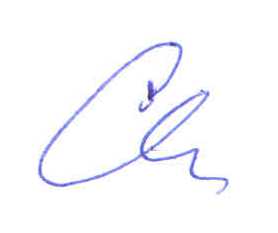 /Старухин П.Ю./